МУНИЦИПАЛЬНОЕ БЮДЖЕТНОЕ ДОШКОЛЬНОЕ  ОБРАЗОВАТЕЛЬНОЕ УЧРЕЖДЕНИЕ «СОВЕТСКИЙ ДЕТСКИЙ САД № 2 «БЕРЕЗКА»СОВЕТСКОГО РАЙОНА РЕСПУБЛИКИ КРЫМНОД  ПО ПОЗНАВАТЕЛЬНОМУ РАЗВИТИЮ (ФЭМП)  С  ИСПОЛЬЗОВАНИЕМ  ИГРОВОЙ  ТЕХНОЛОГИИ И  МЕТОДИКИ  Д. КЮИЗЕНЕРА ВО ВТОРОЙ МЛАДШЕЙ ГРУППЕНА ТЕМУ: «ИГРА-ПУТЕШЕСТВИЕ ПО  СКАЗКЕ  Ш. ПЕРРО  «КРАСНАЯ ШАПОЧКА» Бибик Маргарита Борисовна, воспитатель высшей квалификационной категорииТема: Игра-путешествие по сказке Ш. Перро «Красная шапочка». Цели деятельности педагога: Познавательное развитие: Закрепить знание эталонов цвета и их названия. Закрепить умение выделять цвет и величину как особые свойства предметов. Совершенствовать навыки установления тождества и различия предметов по величине и цвету. Закрепить понятия «длиннее», «короче», «широкий», «узкий». Закрепить количественные представления один – два – много. Учить детей действовать последовательно. Развивать воображение, логическое мышление, произвольное внимание, умение действовать по словесному указанию воспитателя. Воспитывать интерес детей к учебно-игровой деятельности. Речевое развитие: Расширять и активизировать словарный запас детей. Употреблять в речи названия цветов предметов, а также слова широкий, узкий, длиннее, короче, один, два, много. Развивать активную речь. Поддерживать интерес к сказкам, воспитывать умение следить за развитием игрового действия, сопереживать героям знакомых сказок.  Социально-коммуникативное развитие: Поддерживать положительное эмоциональное отношение детей от встречи с любимыми героями сказок. Побуждать детей проявлять активность во время проведения дидактических игр. Развивать умение согласовывать свои действия со сверстниками. Воспитывать трудолюбие, организованность, доброжелательность, желание оказывать помощь.Художественно-эстетическое развитие: Совершенствовать конструктивные умения. Развивать творческие способности к моделированию и конструированию. Воспитывать эстетические чувства в процессе работы с дидактическим материалом. Физическое развитие: Формировать правильную осанку. Развивать мелкую моторику рук. Методы и приемы:Методы:  словесный, практический, наглядный.Приемы: указание, объяснение, повторение, словесная инструкция, индивидуальная помощь в решении дидактических задач.Форма:  игра, упражнение.Виды детской деятельности:  игровая, познавательно-исследовательская, коммуникативная, двигательная, продуктивная, восприятие художественной литературы и фольклора.Планируемые результаты - целевые ориентиры дошкольного образования: проявляет интерес к участию в совместных развивающих дидактических играх, участвует в разговорах во время рассматривания игровых материалов, отвечает на вопросы педагога, проявляет положительное эмоциональное настроение во время выполнения заданий.Дидактический наглядный материал:Демонстрационный материал: Красная Шапочка, Волк (игрушки кукольного театра), домик, елочки, полоска голубой ткани.Раздаточный материал: наборы палочек Кюизенера, игровые поля.Содержание организованной деятельности детей.Воспитатель.  Сегодня мы с вами отправимся в путешествие по сказке. А в какую сказку мы отправимся, вы узнаете, если отгадаете загадку.Маленькая девочка По лесу идет.Бабушке в корзинкеПирожки несет.За кустами прячетсяОчень страшный зверь.Кто же эта девочка?Отвечай теперь!   (Красная Шапочка) Путешествие это будет необычное, мы будем рассказывать сказку и выкладывать ее нашими волшебными палочками. Согласны? (Ответ детей).Итак.… Жила-была маленькая девочка. Мать любила ее без памяти, а бабушка еще больше. Ко дню рождения внучки подарила ей бабушка красную шапочку, которая до того была ей к лицу, что все с тех пор так и прозвали девочку Красной Шапочкой. (Воспитатель достает из домика Красную Шапочку – игрушку кукольного театра. Красная Шапочка здоровается с детьми и приглашает их в сказку). Однажды напекла мать пирожков и говорит Красной Шапочке: «Сходи, проведай бабушку и отнеси ей пирожок и горшочек с маслом». Собралась Красная Шапочка и пошла навестить бабушку, которая жила в другой деревне. А путь ее лежал через лес…. 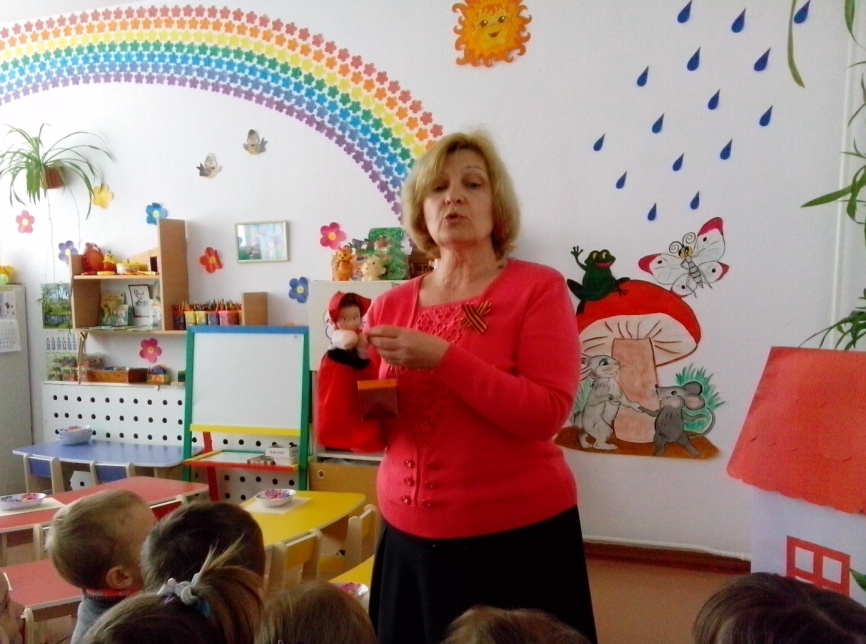 Давайте сделаем для Красной Шапочки лес из наших волшебных палочек. Игра «Елочки». Дети выкладывают елочки палочками Кюизенера. Воспитатель вместе с Красной Шапочкой проходит вокруг столов, проверяет правильность выполнения задания.  Какого цвета ветки? Назовите их по порядку, начиная сверху. Какого цвета самые длинные веточки? А какого цвета короткие веточки? Сколько самых коротких веточек? Сколько ты выложил елочек?    Воспитатель.  Молодцы, ребята, у всех получились замечательные елочки. Сколько всего елочек? (Много). Правильно, много. У нас получился густой лес. В нем много елочек. Уберите палочки в коробки и слушайте сказку дальше…. 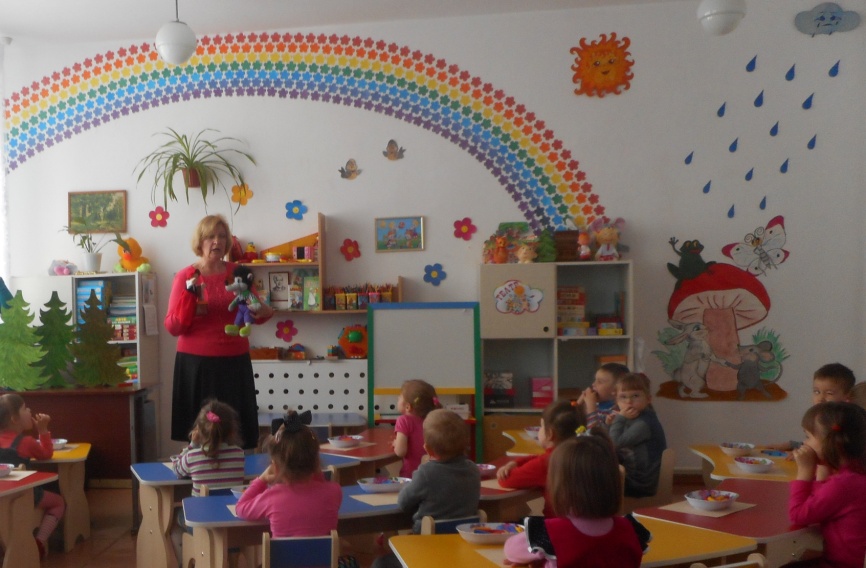 Идет Красная Шапочка по лесу, а навстречу ей – Серый Волк. (Воспитатель достает из-за елочек Волка – игрушку). «Куда ты идешь, Красная Шапочка?» – спросил Серый Волк. «Я иду к бабушке и несу ей пирожок и горшочек масла», – ответила Красная Шапочка. «А далеко ли живет твоя бабушка?» – спросил Серый Волк. «Довольно далеко, – ответила Красная Шапочка. – Вон в той деревне за мельницей, в первом домике с края».  «Я тоже хочу проведать твою бабушку, – сказал Серый Волк. – Я по этой дороге пойду, а ты ступай по той. Посмотрим, кто из нас придет раньше». Сказал это Волк и побежал что было духу по самой короткой дороге….Игра «Короткая и длинная дорожки».Воспитатель. Давайте выложим дорожку для Волка. Какую дорожку мы выложим для Волка? (Ответ детей). Возьмите розовые палочки и выложите из них короткую дорожку. А теперь возьмите желтые палочки и выложите из них дорожку для Красной Шапочки. Какую дорожку мы выложим для Красной Шапочки? (Ответ детей). Дети выполняют задание. Воспитатель вместе с персонажами сказки проходит вокруг столов, проверяет правильность выполнения задания.  Какого цвета дорожка длиннее? Чья дорожка короче?Воспитатель. Молодцы, ребята, справились с заданием. Уберите палочки в коробки. Сказка продолжается…. 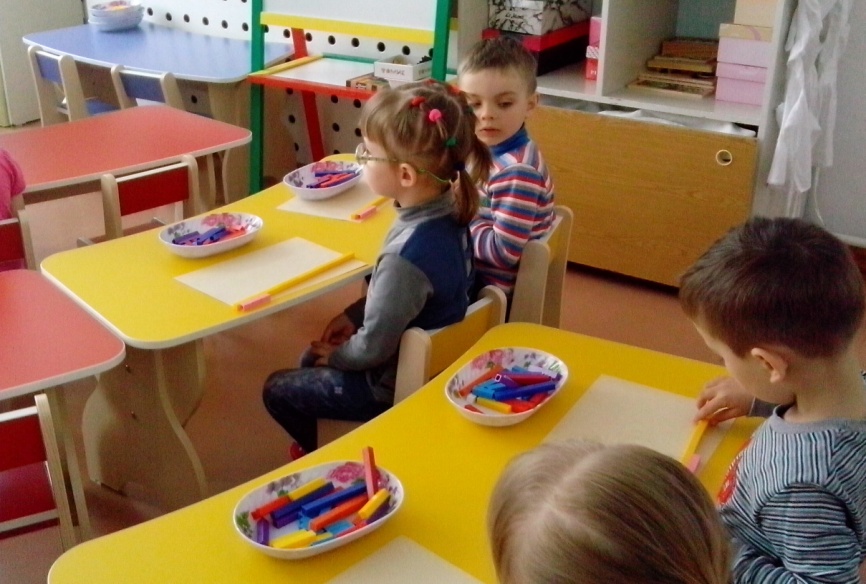 Побежал Волк по короткой дорожке и скрылся в лесу. (Воспитатель убирает игрушку Волка за елочки.) А Красная Шапочка пошла по длинной дорожке. И тут на ее пути оказалась широкая река. Как же через нее перейти? (Предположения детей). Правильно, надо построить мост. У нас есть волшебные палочки. Давайте построим мост, чтобы Красная Шапочка могла перейти через реку. Мост мы построим широкий. Возьмите оранжевые палочки и подойдите к реке. Игра «Широкий мостик».На ковре лежит «река» (полоска голубой ткани). Дети по очереди подходят к «реке» и выкладывают мостик из оранжевых палочек, прикладывая их друг к другу длинной стороной.    Из палочек какого цвета мы построили мостик? (из оранжевых). Сколько оранжевых палочек потребовалось нам для моста? (много). Какой мы построили мост? (широкий).Воспитатель. Садитесь на свои места. Молодцы, ребята, построили для Красной Шапочки широкий мост. А для Волка никто мост не построил, и он не смог перейти через реку и попасть к домику бабушки. А Красная Шапочка перешла через реку по широкому оранжевому мостику, и захотелось ей принести в подарок для бабушки красивый букет цветов. Давайте сделаем из наших волшебных палочек красивые цветы для Красной Шапочки и ее бабушки.Игра «Красивый цветок». Дети выкладывают цветы, используя палочки разного цвета (розовые, голубые, красные, желтые). Какого цвета цветок? (Ответы нескольких детей).Воспитатель. Какая красивая цветочная полянка у нас получилась. Нарвала Красная Шапочка цветов и побежала быстро к домику бабушки. Вот и сказочке конец, а кто слушал – молодец! А еще вы молодцы, потому что показывали эту сказку вместе со мной: выложили красивый лес, построили дорожки для Волка и для Красной Шапочки, помогли Красной Шапочке перейти через речку и собрать букет для ее бабушки.